SMLOUVA O DÍLOč.  2019008uzavřená mezi níže uvedenými smluvními stranami podle §  násl. z. č. 89/2012 Sb., Občanský zákoníkI. SMLUVNÍ STRANYObjednatel:		Společnost: 		ZUŠ Lounskýchse sídlem: 		Lounských 129, 140 00 ,Praha 4       	IČ:			48135143       	zastoupení/jednající:   Hana Malíková		       		            	Mail:			lounskych129@volny.czTel:  			241 408 458       	(dále jen “objednavatel”)a1.2 Zhotovitel:  			Společnost: 		Petr Koudelák Truhlářstvíse sídlem: 		Geologická 1218/2c , 152 00 , Praha 5      	provozovna : 		K Žižkovu 1 , Praha 9, 190 00      	zastoupen/jednající:    Petr KoudelákIČ:      			40846351	      	DIČ:  			CZ6902120170      	Ž.l. vydán:       	MÚ v Praze 5, dne 28.2.1994, pod č.j.    ŽO/703/94/F/SK      	Číslo účtu: 		467 267 0267 / 0100        	Mail:   			pkoudy@volny.cz     	Tel:                   	602 304 831      	(dále jen „zhotovitel“),uzavírají dle ust. §  násl. z.č. 89/2012 Sb., Občanský zákoník, tutosmlouvu o dílo: (dále jen „smlouva“)II. PŘEDMĚT DÍLA2.1 Předmětem této Smlouvy o dílo je kompletní provedení díla dle cenové nabídky tj. výroba a montáž nových dveří, demontáž stávajících dveří včetně odvozu a ekologické likvidace. 2.2 Rozsah prací je dán odsouhlasenou cenovou nabídkou zhotovitele ze dne 01.07.2019, která je přílohou č. 1 této smlouvy o dílo. Nabídka zahrnuje výrobu a montáž dveří na klíč (cena včetně dopravy, zaměření, výrobních výkresů, demontáž, montáž dle norem, likvidace původních dveří, malování /bílá základ/, úklid). Cena se může změnit jen společnou dohodou obou stran  .2.3 Do ceny díla jsou zahrnuty též veškeré práce a náklady, které nejsou jednoznačně specifikovány, ale které jsou nezbytné k bezvadnému provedení díla a zajištění jeho funkčnosti včetně vyklizení a úklidu prostor po realizaci. 2.4 Předmět díla může být i v průběhu realizace díla změněn o práce a činnosti, které vyplynou z potřeby nepředvídatelných změn. Tato změna podléhá souhlasnému projevu vůle stran smlouvy a bude deklarována v písemném dodatku k této smlouvě, jinak je neplatná.2.5 V případě absence písemného dodatku k této smlouvě, konstatujícího změnu předmětu díla, nemá zhotovitel nárok na úhradu ceny díla, přesahující cenu díla v této smlouvě dohodnutou.		III. MÍSTO PLNĚNÍ DÍLA3.1 ZUŠ Lounských 129 , Praha 43.2 Objednatel výslovně prohlašuje, že mu k uvedené nemovitosti přísluší taková práva, která provedení díla umožňují.IV. PODMÍNKY PŘI PROVÁDĚNÍ DÍLA4.1 Zhotovitel se zavazuje, že bude při plnění předmětu smlouvy, specifikovaného v Čl. II této smlouvy, postupovat s odbornou péčí. Bude se řídit výchozími podklady objednavatele a jeho pokyny, jakož i zápisy a dohodami oprávněných zástupců obou smluvních stran.4.2 Zhotovitel se zavazuje k realizaci předmětu smlouvy:určit odpovědného zástupce (stavbyvedoucího, vedoucího montéra, vedoucího stavební skupiny atd.) a jméno této osoby oznámit neprodleně objednatelilikvidovat veškeré odpady vzniklé vlastní činností, dodržovat právní předpisy o bezpečnosti a ochraně zdraví při práci, zásady požární ochrany a obecně závazné předpisy v oblasti ekologie a nést veškeré důsledky spojené s jejich porušeníminformovat objednavatele o činnostech a stavech, které mohou narušit řádné plnění předmětu díla, zejména co do rozsahu, termínů či kvalityudržovat využívané prostory a jejich okolí včetně přenechaných inženýrských sítí a příjezdových komunikací v čistotě a pořádku (chodníky, komunikace)zhotovitel je povinen provést dílo na svůj náklad a na své nebezpečí ve sjednané době a ve sjednané kvalitě. Objednavatel je povinen řádně provedené dílo převzít a zaplatit za provedení díla cenu sjednanou v této smlouvě.zhotovitel se zavazuje provést dílo v souladu s českými technickými normami (ČSN/ČS) platnými ke dni podpisu Smlouvy o dílo, případně jinými zvláštními předpisy platnými v České republice, v souladu s podmínkami této smlouvy veškeré odborné práce musí vykonávat pracovníci zhotovitele nebo jeho subdodavatelů mající příslušnou kvalifikaci doklad o kvalifikaci pracovníků je zhotovitel na požádání objednavatele povinen doložit objednavatel nebo jím pověřený zástupce je oprávněn kontrolovat provádění díla. Zjistí-li objednavatel, že zhotovitel provádí dílo v rozporu se svými povinnostmi, je objednavatel oprávněn dožadovat se toho, aby zhotovitel odstranil vady vzniklé vadným prováděním a dílo prováděl řádným způsobem. Jestliže zhotovitel díla tak neučiní ani v přiměřené lhůtě mu k tomu poskytnuté a postup zhotovitele by vedl nepochybně k porušení smlouvy, je objednavatel oprávněn od smlouvy odstoupit.zhotovitel se zavazuje dodržovat při provádění díla veškeré podmínky a připomínky vyplývající z vyjádření a stanovisek dotčených orgánů. Pokud nesplněním těchto podmínek vznikne objednavateli škoda, hradí ji zhotovitel v plném rozsahu.pokud činností zhotovitele dojde ke způsobení škody objednavateli nebo jiným subjektům z titulu opomenutí, nedbalosti nebo neplněním podmínek vyplývajících z platných zákonů, ČSN nebo jiných norem nebo vyplývajících z této smlouvy o dílo, je zhotovitel povinen bez zbytečného odkladu tuto škodu odstranit a není-li to možné, tak finančně uhradit. Veškeré náklady s tím spojené nese zhotovitel. Zhotovitel dále odpovídá za škodu způsobenou jeho činností či činností těch, kteří pro něj dílo provádějí, a za  škody způsobené okolnostmi, které mají původ v povaze přístrojů či jiných věcí, jichž bylo použito při plnění závazků ze smlouvy o dílo.zhotovitel je povinen vést ode dne převzetí staveniště o pracích, které provádí, stavební deník v rozsahu podle zákona č. 183/2006 Sb., o územním plánování a stavebním řádu ( stavební zákon ), do kterého je povinen zapisovat všechny skutečnosti rozhodné pro plnění smlouvy o dílo.zápisy do stavebního deníku čitelně zapisuje a podepisuje stavbyvedoucí vždy ten den, kdy byly práce provedeny nebo kdy nastaly okolnosti, které jsou předmětem zápisu. Mimo stavbyvedoucího může do stavebního deníku provádět záznamy pouze objednavatel, jím pověřený zástupce, zpracovatel projektové dokumentace nebo příslušné orgány státní správy.objednavatel je povinen sledovat obsah stavebního deníku a k zápisům připojovat své stanoviskonesouhlasí-li stavbyvedoucí se zápisem, který učinil objednavatel nebo jím pověřený zástupce, případně zpracovatel PD do stavebního deníku, musí k tomuto zápisu připojit svoje stanovisko nejpozději do tří pracovních dnů, jinak se má za to, že s uvedeným zápisem souhlasínesouhlasí-li objednavatel s obsahem záznamu ve stavebním deníku  je povinen připojit k záznamu do 3 prac. dnů své stanovisko,  jinak se má za to, že s obsahem zápisu souhlasíobjednavatel může odstoupit od této smlouvy, nejsou-li zhotovitelem řádně plněny jeho smluvní povinnosti, tzn. odejmutí zakázky bez uhrazení vynaložených nákladů spojených s odstoupením od této smlouvy zhotoviteli.zhotovitel je povinen za stejných podmínek, jako jsou uvedeny výše, vést pro účely řádné, průběžné a přesné evidence samostatný pomocný stavební deník víceprací a změn díla (dále jen deník víceprací). Do tohoto deníku se zapisují zejména všechny změny nebo úpravy díla, které se odchylují od technického zadání a veškeré vícepráce nebo méněpráce, které v průběhu realizace díla vzniknou. Zápisy ve stavebním deníku se nepovažují za změnu smlouvy, ale slouží jako podklad pro vypracování doplňků a změn smlouvy o dílo.stavební deník musí být stále přístupný na stavběje zakázáno zápisy v deníku přepisovat, škrtat a vytrhávat z něj jednotlivé stránky. Vedení deníku končí dnem odstranění poslední vady oznámené (reklamované) v zápise o předání a převzetí stavby.originál stavebního deníku je majetkem objednavatele, zhotovitel si může pořídit ověřenou kopii technický dozor objednavatele není oprávněn zasahovat do činnosti zhotovitele, je však oprávněn dát pracovníkům zhotovitele příkaz přerušit práce, pokud odpovědný zástupce zhotovitele není dosažitelný a je-li ohrožena bezpečnost prováděné stavby, život nebo zdraví pracujících na stavbě nebo zhotovitel provádí dílo vadně či v rozporu s požadavky a potřebami objednavatele.v případě odstoupení od smlouvy ze strany zhotovitele vzniká objednavateli nárok vůči zhotoviteli na náhradu vícenákladů vynaložených objednavatelem na dokončení díla ve sjednaném rozsahu a termínu a na úhradu prokazatelných škod vzniklých v souvislosti s odstoupením zhotovitele od této smlouvy.V. DOBA PLNĚNÍ DÍLATermín zahájení provádění díla :  od dne  podpisu  smlouvyTermín dokončení a předání díla : do  max. 8 týdnů Dílo bude zhotovitel  provádět o prázdninách .Podle možností omezí na minimum prašnost a hlučnost prací. Realizace hlučných prací je možná pouze v pracovní dny od 7:00 do 18:00 hod. 				 VI. PŘEDÁNÍ A PŘEVZETÍ DÍLA6.1 Dílo se považuje za splněné, je-li realizováno dle podmínek této smlouvy, je provedeno řádně bez vad a nedodělků bránících jeho řádnému použití k účelu, k němuž je určeno a je předáno objednateli. Předání a převzetí díla se uskuteční na základě přejímacího řízení, o kterém bude sepsán předávací protokol, který bude mj. obsahovat:označení smluvních stran – jméno a příjmení předávajícího a přejímajícíhopopis předávaného díla včetně popisu provedených změndatum předání a převzetí dílasoupis dokladů, předložených při přejímce nebo před ní, a předávaných objednavatelipřípadné nedodělky akceptované objednavatelem, včetně termínu dohodnutého pro jejich odstraněnípřípadné vícepráce, termín jejich provedení a způsob úhradydohodu o zpřístupnění prostor za účelem odstraňování případných vad a nedodělkůzáruční dobu za jakost díla – počátek běhu záruční dobyprohlášení objednavatele zda dílo přejímá či nepřejímá – prohlášení o předání a převzetí dílavlastnoruční podpisy oprávněných osob smluvních stran6.2 Přejímací řízení dokončené stavby bude svoláno objednavatelem na základě sdělení zhotovitele, že dílo je dokončeno.VII. ZÁRUKA ZA JAKOST DÍLA – ODPOVĚDNOST ZHOTOVITELE ZA VADY7.1 Zhotovitel poskytuje za jakost díla, resp. veškerých provedených prací záruku na dobu 60 měsíců. Počátek běhu této lhůty je shodný se dnem převzetí díla objednavatelem a v případě výskytu předávacích vad či nedodělků na díle je počátek běhu této lhůty shodný se dnem odstranění poslední vady či nedodělku na díle zhotovitelem. Zhotovitel tímto garantuje, že jím provedené dílo bude bezvadné, tj. bude mít po uvedenou dobu vlastnosti a jakost stanovenou touto smlouvou, platnými ČSN/ČS a dalšími obecně závaznými právními předpisy a že bude způsobilé pro použití k obvyklému účelu. 7.2 V případě, že se na díle v záruční době objeví vady, objednavatel je bude reklamovat u zhotovitele, a to i telefonicky či e-mailem. Odpovědným za zhotovitele pro reklamace je pan Koudelák Petr – 602 304 831 – pkoudy@volny.cz7.3 Zhotovitel se zavazuje sepsat zápis, kde bude popsána vada, jak se projevuje atd. včetně uvedení termínu odstranění.  Zhotovitel se zavazuje odstranit veškeré vady ve lhůtě do 10 dnů ode dne doručení písemného oznámení objednavatele uplatňujícího vůči zhotoviteli odpovědnost za konkrétně označené vady díla, pokud se smluvní strany nedohodnou jinak. O odstranění vad či nedodělků bude vyhotoven zápis podepsaný smluvními stranami.7.4 Zhotovitel neodpovídá za vady díla způsobené běžným opotřebením, záměrným poškozením, neodborným zacházením, nesprávnou nebo nevhodnou údržbou, či zanedbáním údržby.7.5 Zhotovitel se podpisem této smlouvy zavazuje poskytnout objednateli bezplatný pravidelný servis po celou dobu záruční lhůty a to v rozsahu  kontrolní prohlídky a seřízení všech vyráběných výrobků . Objednatel je povinen takovýto servis u zhotovitele předem objednat. Pokud nebude tento servis objednán objednatelem nejedná se o porušení této smlouvy ze strany zhotovitele. Zhotovitel je povinen informovat objednatele o termínu konání prohlídky oken . VIII. CENA DÍLA A PLATEBNÍ PODMÍNKY8.1 Celková cena díla je stanovena dohodou smluvních stran jako celková cena pevná a nejvýše přípustná. Cena díla je sjednána dle  přílohy č. 1. na částku ve výši 153.342,- Kč bez DPH. DPH 21% je 32.201,82,- Kč. Cena celkem s DPH je 185.543,82,- Kč8.2 Jakákoliv změna ceny díla bez uzavření písemného dodatku k  této smlouvě, podepsaného smluvními stranami, je neplatná. 8.3 Cena díla bude zaplacena na základě řádně vystavených daňových dokladů – faktura a podepsaného předávacího protokolu.Výše uvedené částky budou uhrazeny na účet zhotovitele uvedený v záhlaví této smlouvy pod v.s. dle čísla faktury.Zhotovitel předloží po skončení díla konečný daňový doklad (fakturu) na celkovou část díla . Splatnost faktur je 10 dní od data vystavení. Zhotovitel bere na vědomí, že objednatel bude cenu za dílo hradit z vlastních zdrojů .8.4 Nárok na zaplacení ve stanovených lhůtách vzniká zhotoviteli za předpokladu dodržení lhůt dle článku V. této smlouvy.8.5 V souladu se zákonem 235/2004 Sb. bude k cenám zhotovitele účtována daň z přidané hodnoty. Objednavatel i zhotovitel se zavazují uplatňovat platná ustanovení zákona o dani z přidané hodnoty v platném znění. Pro účtování snížené sazby ve výši 21%IX. SMLUVNÍ POKUTY9.1 Zhotovitel se zavazuje uhradit objednateli smluvní pokutu ve výši 0,05% z celkové ceny díla vč. DPH za každý den prodlení s dodáním dokončeného díla zapříčiněné zhotovitelem či na jeho straně. 9.2 Objednavatel se zavazuje uhradit objednateli smluvní pokutu ve výši 0,05% z dlužné částky za každý den prodlení platby dle splatnosti zhotoviteli.X. ZÁSTUPCI STRANVe věcech smluvních jsou strany oprávněny osoby uvedené v záhlaví této smlouvy.Ve věcech technických, tedy zejména k účasti na kontrolních dnech, k zápisům do stavebního deníku, k předání a převzetí díla je oprávněn zastupovat:Vambera Aleš      –  výrobní technik: 			721 573 297Vambera Martin –  montážní technik:			722 130 804XI. ZÁVĚREČNÁ USTANOVENÍ11.1 Zhotovitel prohlašuje, že je odborně způsobilý k zajištění předmětu smlouvy a je oprávněn k podnikání v rozsahu předmětu díla, přičemž se zavazuje oznámit objednateli neprodleně změnu tohoto oprávnění, která nastane po uzavření této smlouvy. Jeho zaměstnanci jsou proškolení v předpisech pro zajištění bezpečnosti a ochrany zdraví při práci a požární ochrany a jsou pojištěni pro případ úrazu nebo úmrtí v důsledku pracovního úrazu či nemoci z povolání.  11.2 Zhotovitel se zavazuje, že po celou dobu účinnosti této smlouvy bude mít uzavřenu pojistnou smlouvu odpovědnosti za škodu způsobenou dodavatelem třetí osobě a pokrývající i předmět díla po celou dobu realizace díla, kterou kdykoli na požádání v originále předloží zástupci objednavatele k nahlédnutí.11.3 Tato smlouva nabývá platnosti a účinnosti dnem jejího podpisu oběma smluvními stranami.11.4 Tato smlouva je sepsána ve dvou vyhotoveních s platností originálu, po jednom pro každého z účastníků. Smlouvu lze měnit či doplňovat toliko písemnými dodatky za souhlasu obou smluvních stran projeveného podpisem osob oprávněných za účastníky smlouvy jednat.11.5 Smluvní strany shodně prohlašují, že si tuto smlouvu před jejím podpisem přečetly a že byla uzavřena po vzájemném projednání podle jejich pravé a svobodné vůle určitě, vážně a srozumitelně, nikoli v tísni nebo za nápadně nevýhodných podmínek a že se dohodly o celém jejím obsahu, což stvrzují svými podpisy osoby oprávněné za smluvní strany jednat.V Praze dne 3.7.2019:  Za objednavatele:					Za zhotovitele:	  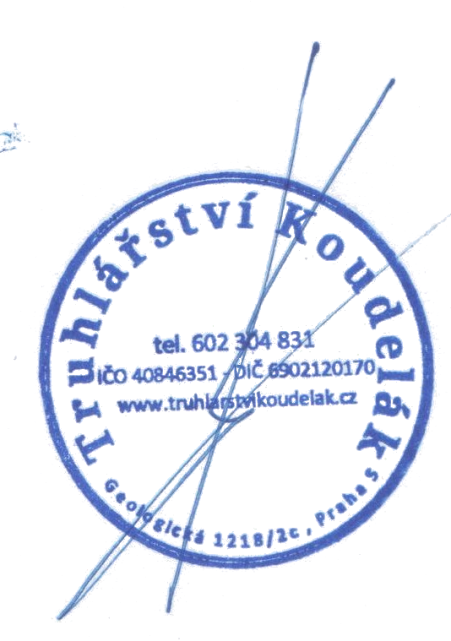 …………………………..….…………                    ……………………………………ZUŠ Lounských – Hana Malíková		                   Petr Koudelák Truhlářství 